Recommandations :Les réponses sont rédigées à l’encre (pas de rouge) et au crayon de papier pour les croquis et les schémas.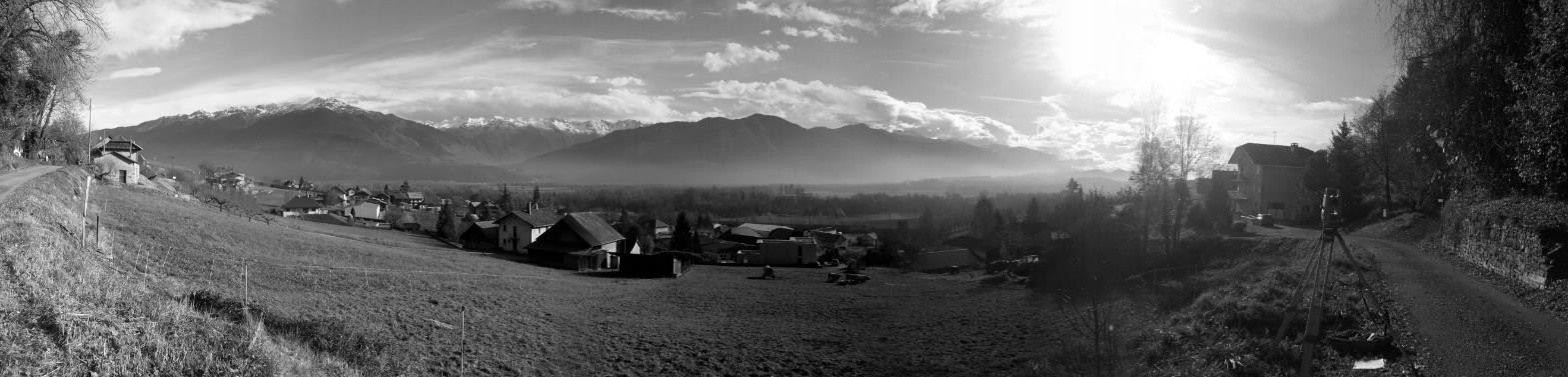 Le sujet devra être rendu avec toutes les pages dans le bon ordre, agrafé dans une copie d’examen.Le détail des calculs et résultats intermédiaires devront obligatoirement apparaître.Aucun document autorisé.-	Un dossier de fichiers informatiques est associé à cette épreuve.L’usage de tout modèle de calculatrice, avec ou sans mode examen, est autorisé, mais les détails des calculs intermédiaires devront apparaître clairement ainsi que les résultats demandés.DOSSIER ÉTUDESNote sur 40 pointsLe géomètre demande de vérifier la stabilité de deux repères de nivellement proches du terrain. Vous disposez du matériel décrit dans le document DT3 et du plan de situation DT1 et DT1i.Choisir deux repères entre lesquels vous allez effectuer le contrôle de stabilité. Justifier votre choix en fonction de l’emplacement des repères.Décrire la méthode que vous allez utiliser pour contrôler la stabilité des repères choisis en réponse 1.1, lister le matériel choisi, mettre en évidence vos contrôles dans la méthode décrite.Les stations 3000 et 1000 du levé doivent être contrôlées en altitude. Comparer les différents protocoles d’observations (DT1 et DT1i, DT2) et en déduire la méthodologie à adopter.Compléter le tableau ci-dessousDétailler la méthode que vous avez classé la plus pertinente en répondant aux questions suivantes.Décrire comment mettre en œuvre la sécurité lors de l’intervention sur le terrain.Détailler la composition de l’équipeDécrire la méthode de cheminementDétailler les contrôlesPlan de situation des repères altimétriques NGF IGN 69 et des stations du levé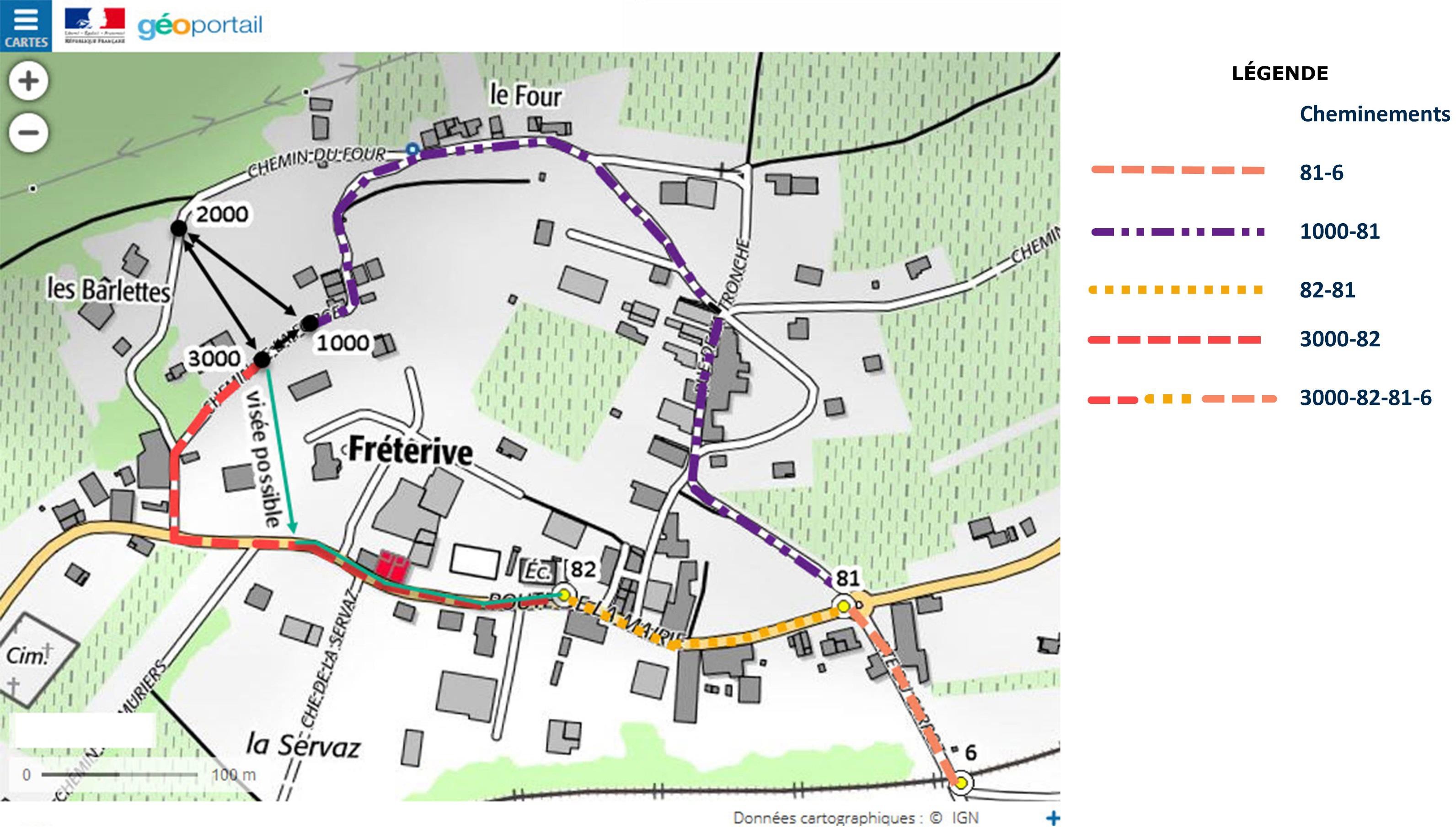 Profils altimétriques de parcours entre les stations du levé et les différents repères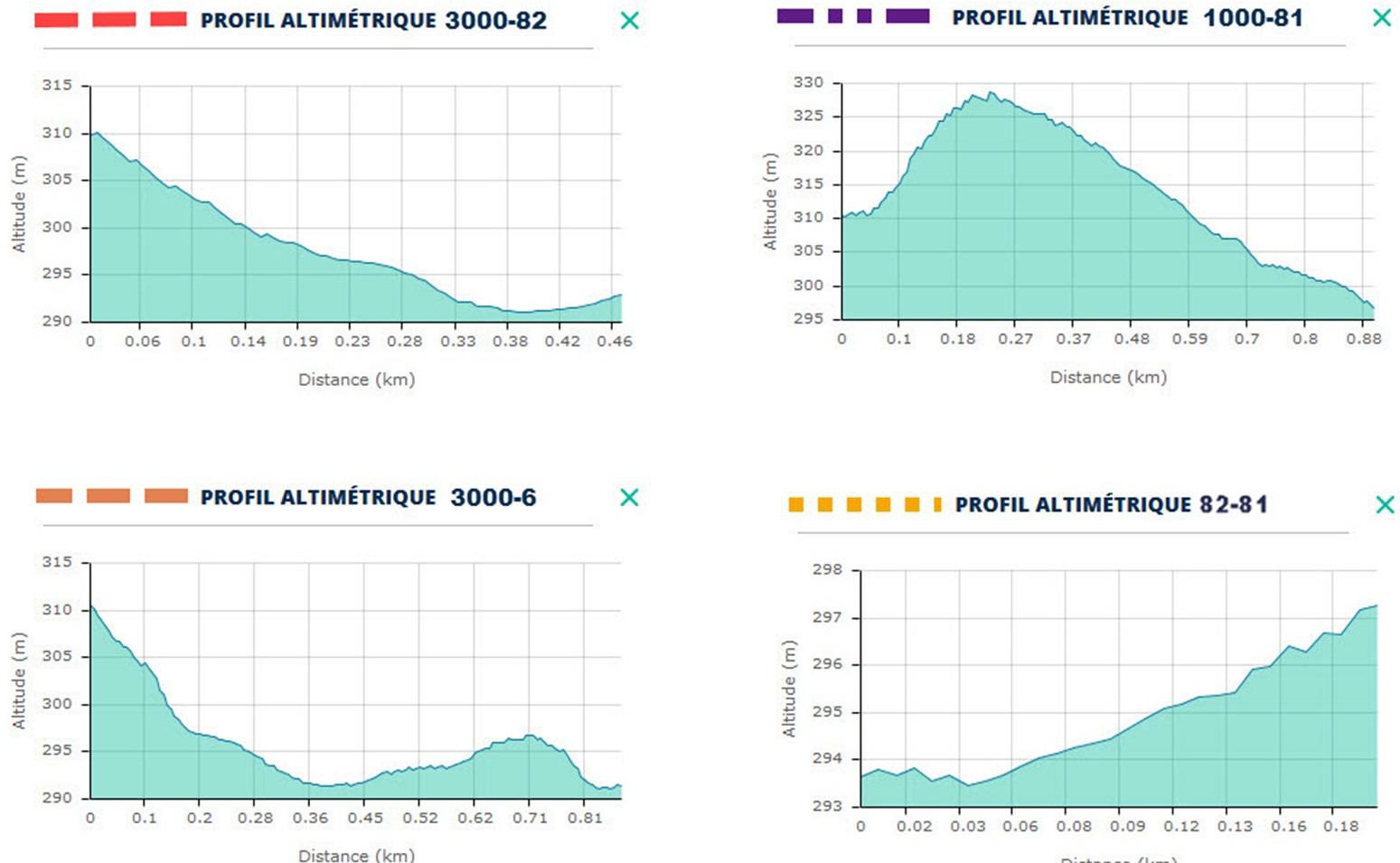 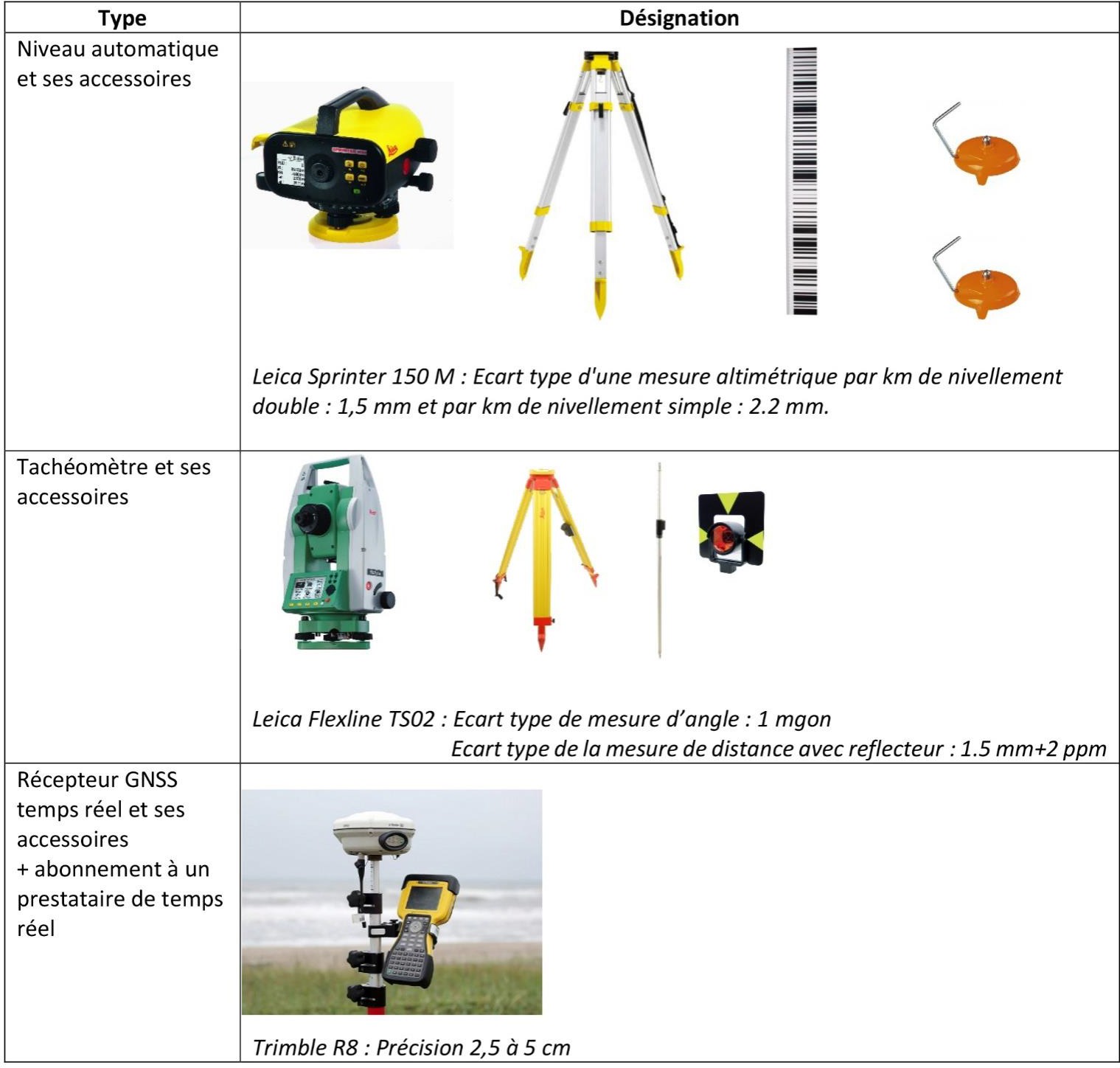 Matériels topographiques à disposition dans le cabinet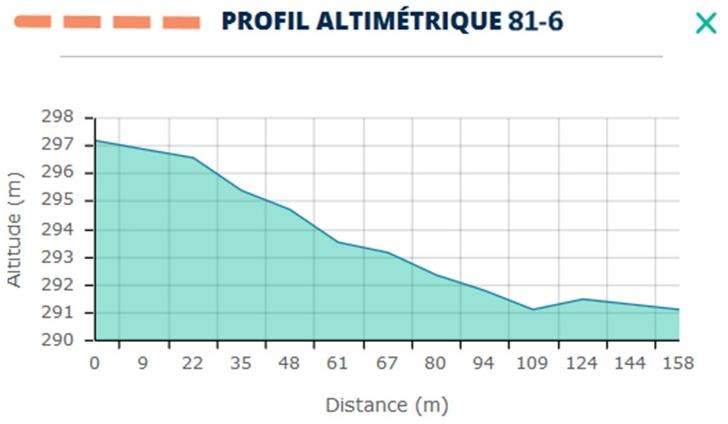 Informations complémentairesLes contraintes techniques sont les suivantes :le raccordement de la canalisation se fera sur le regard existant EU2 et à l’altitude du fil d’eau existant;les matériaux utilisés et les conditions de mises en œuvre permettent une pente maximale de la canalisation de 7%.Dessin du profil en long de la canalisation des eaux usées chemin de la forgeDessiner et renseigner sur le profil en long DR3 :-les altitudes du fil d’eau existant et du fil d’eau projet renseignées sur le plan en EU1 et EU2 ;la canalisation des eaux usées et son diamètre ;les regards de visite, diamètre de 80 cm ;l’altitude des tampons des regards de visite EU1 et EU2 sur le profil ;calculer et reporter la pente du tronçon du réseau.La pente répond t-elle à la préconisation ?Étude des contraintes liées au réseau des eaux pluviales existant chemin de la forge situé à 38.80 m de l’EU2Reporter sur le profil en long DR3 l’intersection entre la canalisation des eaux pluviales existante du chemin de la forge ( à 38.80 m de l’EU2) et celle de la canalisation projet pour cela :reporter l’emplacement de l’intersection de la canalisation existante et de la canalisation des eaux usées projetée ;interpoler l’altitude fil d’eau de la canalisation des eaux pluviales à l’intersection.dessiner le diamètre de la canalisation EP 1-EP2; Le projet est-il compatible avec le réseau existant ?Plan des réseaux humides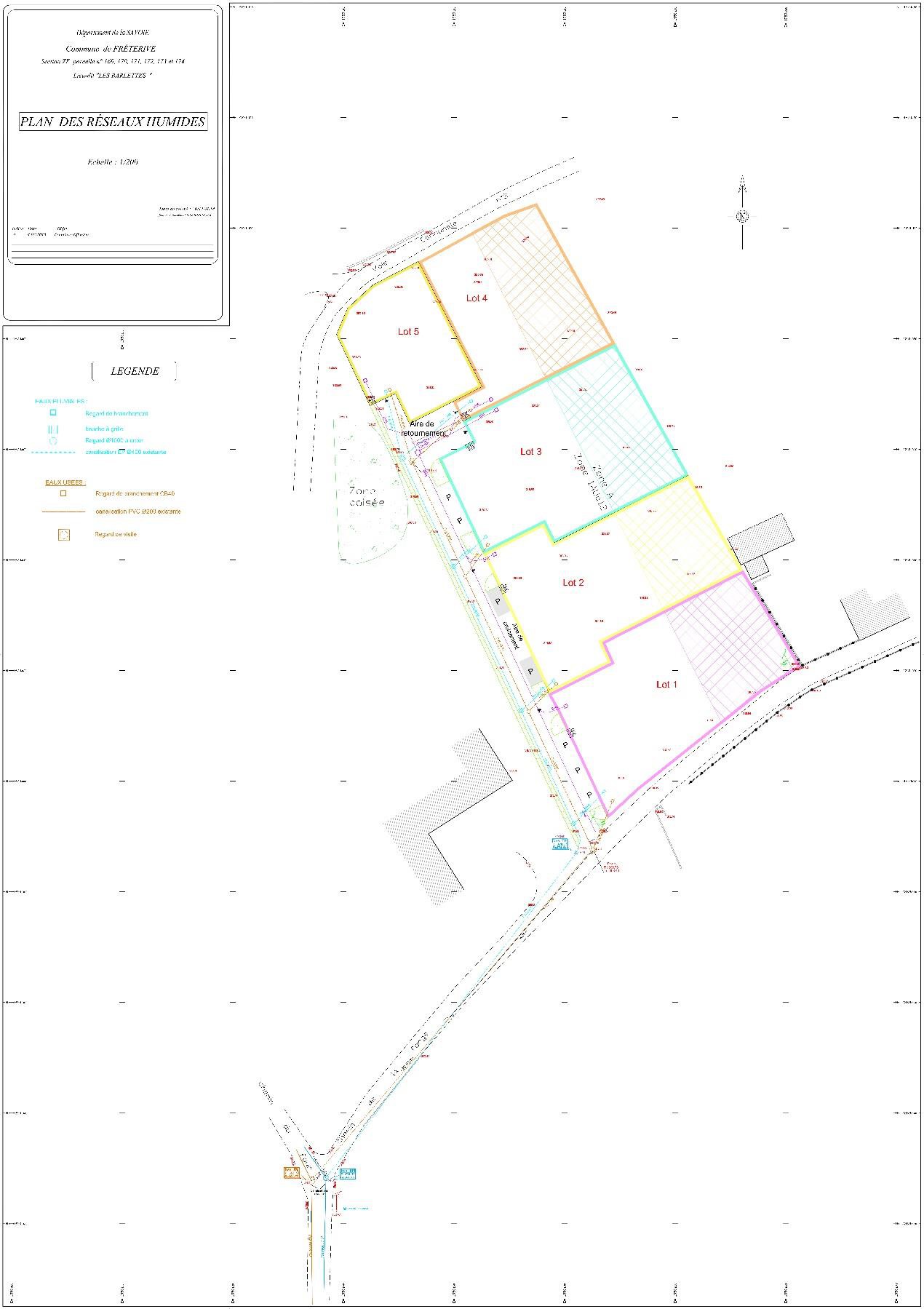 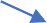 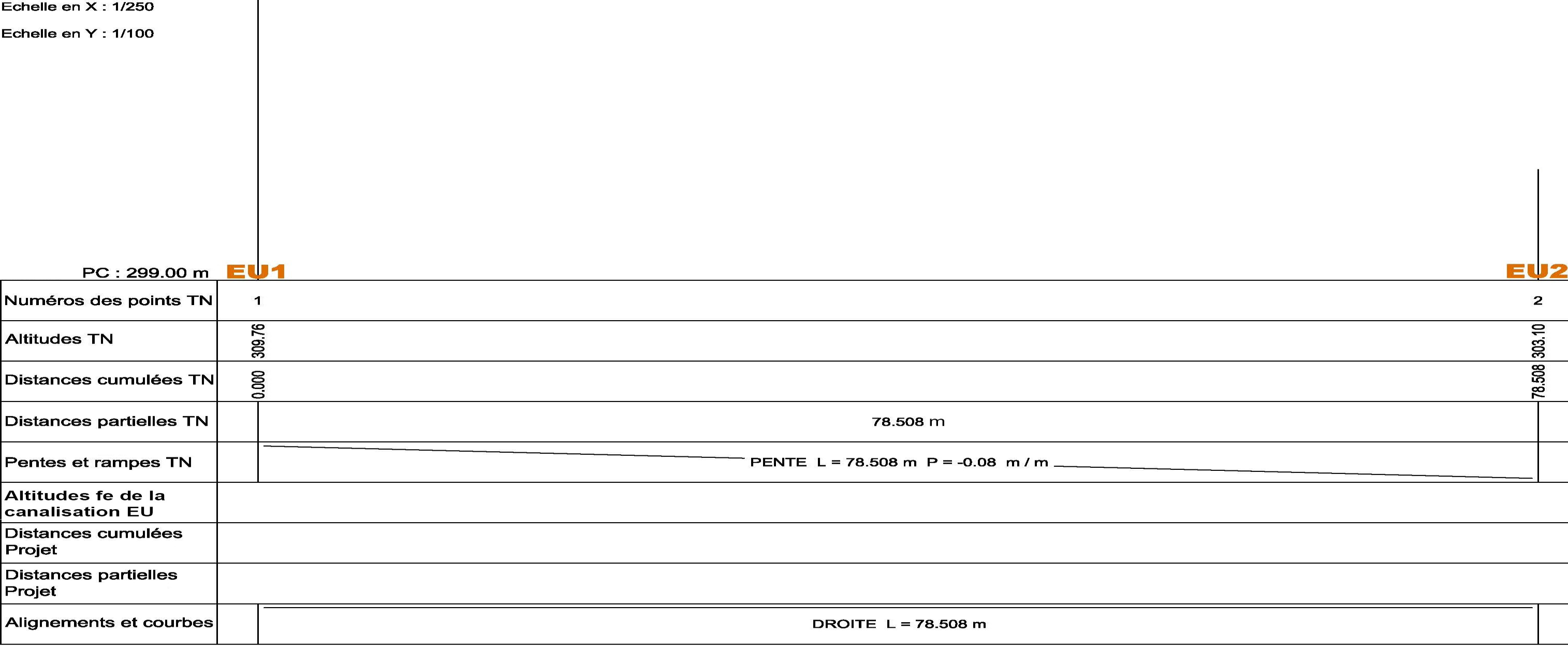 Créer le répertoire « N°candidat_DMPC et imprimés »Dans un dessin vierge importer la planche PCI du cadastre au format dxf Département de la Savoie 73, commune de Fréterive.Enregistrer le fichier « N°candidat.dwg » dans le répertoire.Identifier, en recherchant manuellement, la parcelle à diviser (ancienne parcelle) et sélectionner :ZE n°240 d’une contenance de 47 a 16 caLe propriétaire est Monsieur Jacquet Jean PaulLa superficie réelle de la parcelle après bornage est de 4704 m².Insérer le plan de division DT6i.Les points 1, 5, 10 et 12 sont des bornes relevées sur le terrain et identifiées comme limite de propriété lors du bornage.Identifier les points de rattachement pour caler le levé sur le plan cadastral :prendre les bornes :1, 5, 10 et 12 ;contrôler l’erreur moyenne quadratique ;créer les points transformés à partir des points topographiques (ne pas prendre les points 100 à 109) ;-enregistrer le fichier de rapport de transformation « N°candidat_Calage.txt » dans le répertoire.Créer les points adaptés qui définiront les futures limites intérieures du lotissement.Dessiner les limites nouvelles des lots appuyées sur les points adaptés.Barrer le numéro de parcelle qui va être divisée.Identifier les nouveaux lots.Créer et enregistrer la pochette verte « N°candidat_DA_ChemiseVerte.pdf ». Modifier le libellé du fichier numérique en « N° candidat ».Enregistrer le listing des nouveaux lots « N°candidat_DA_lot.rtf ».Créer et enregistrer l’extrait cadastral de division « N°candidat DA.pdf ».N° de l’étudeActivités et documentsBarèmeDurée conseillée0Lecture du dossier15 mn1Préparation du contrôle du géo référencement/1355 mn2Vérification de la faisabilité du projet du réseau des eaux usées/1145 mn3Élaboration d’un DMPC numérique/1665 mnProposition 1Proposition 2Proposition 3Point de départ Points intermédiaires Point d’arrivéeLongueurDéniveléeMatériel adaptéNom de la méthode adaptée au matérielClassement par ordre de pertinence.DR1-2DR1-2DR1-2DR1-2DR1-2DR1-2DR1-2DR1-2DR1-2DR1-2DR1-2DR1-2DR1-2DR1-2DR1-2DR1-2DR1-2DR1-2